Информация о проведении декады День девочекС 05 октября по 15 октября в ОСШ № 1 проходила декада в честь Дня девочек. Была организована выставка книг «В мире девочек», оформлены информационные стенды, проведены консультации для детей и родителей по вопросам охраны здоровья детей и правовому воспитанию Бейсекеевой З.Р. и Смирновой О.Л. Были проведены круглые столы «Между нами девочками» в онлайн формате для учащихся 9-11 классов. Было проведено спортивное мероприятие «А ну-ка, девочки!» для 1 классов. Была организована онлайн встреча с гинекологом городской поликлиники на тему «Профилактика среди девочек ранней беременности и ее последствия».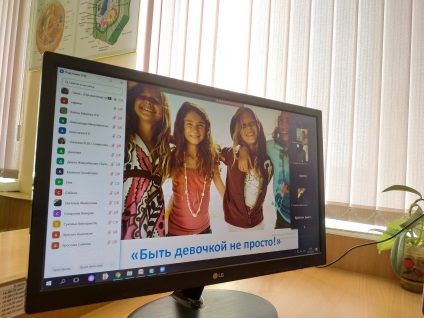 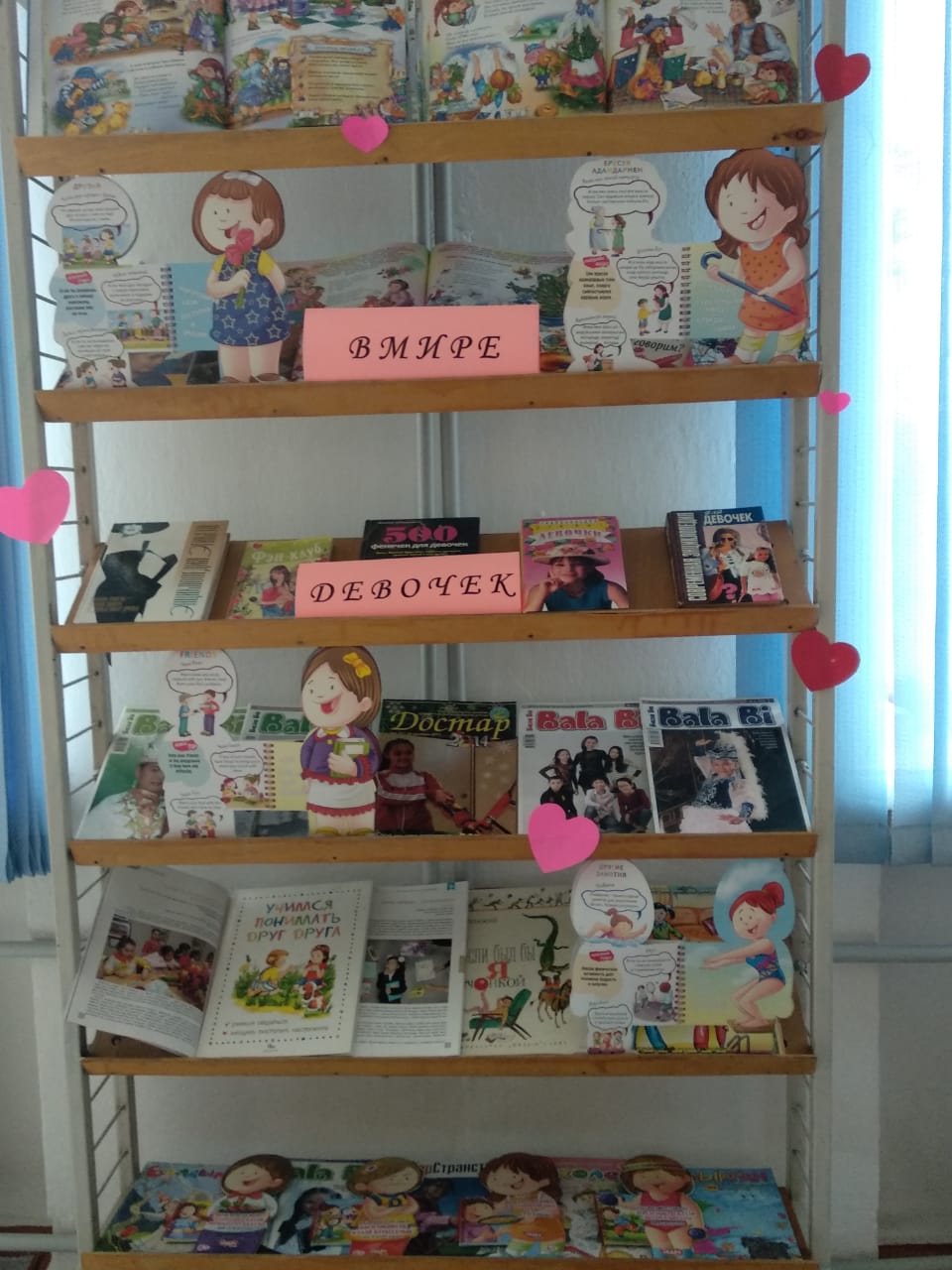 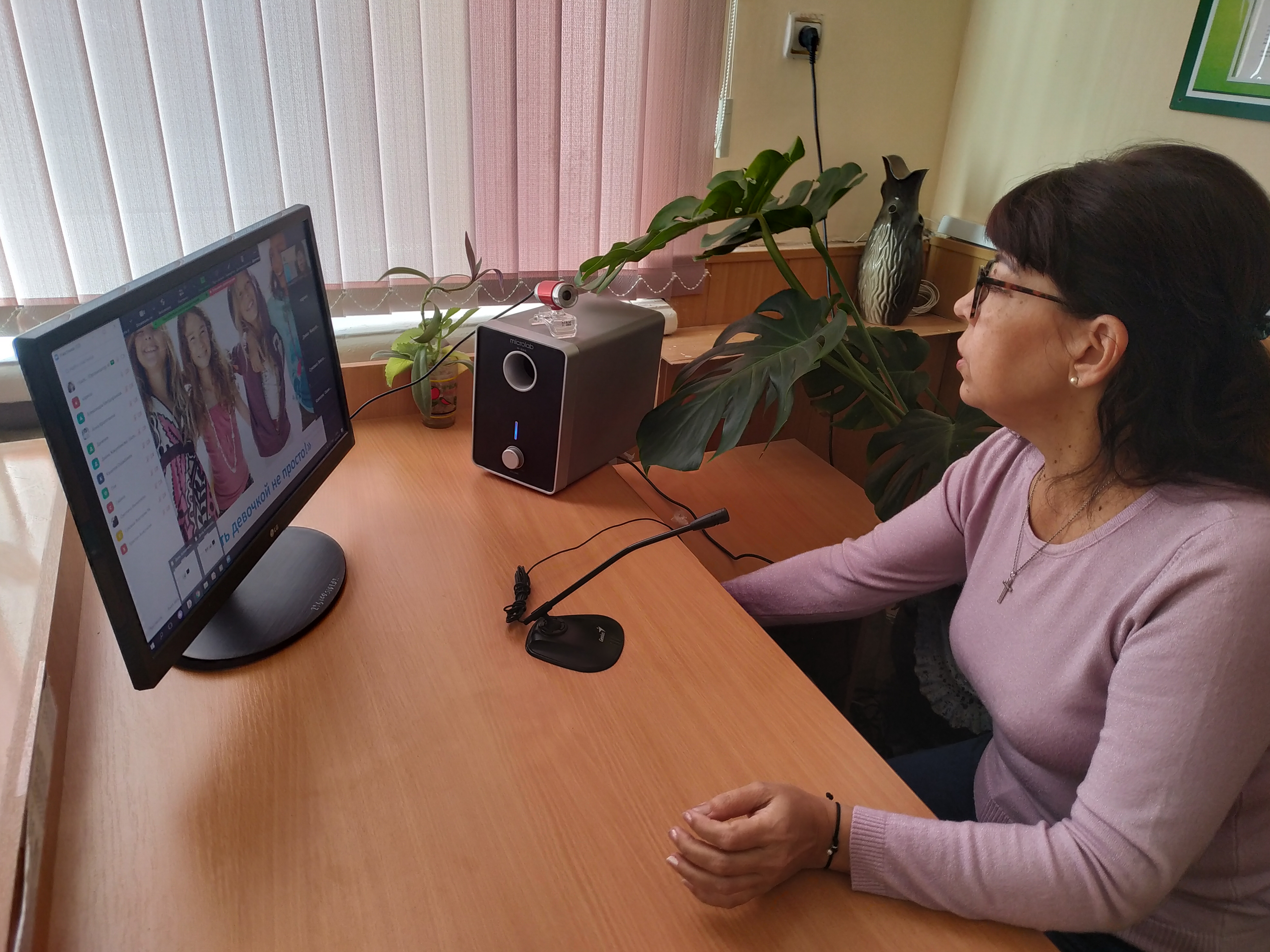 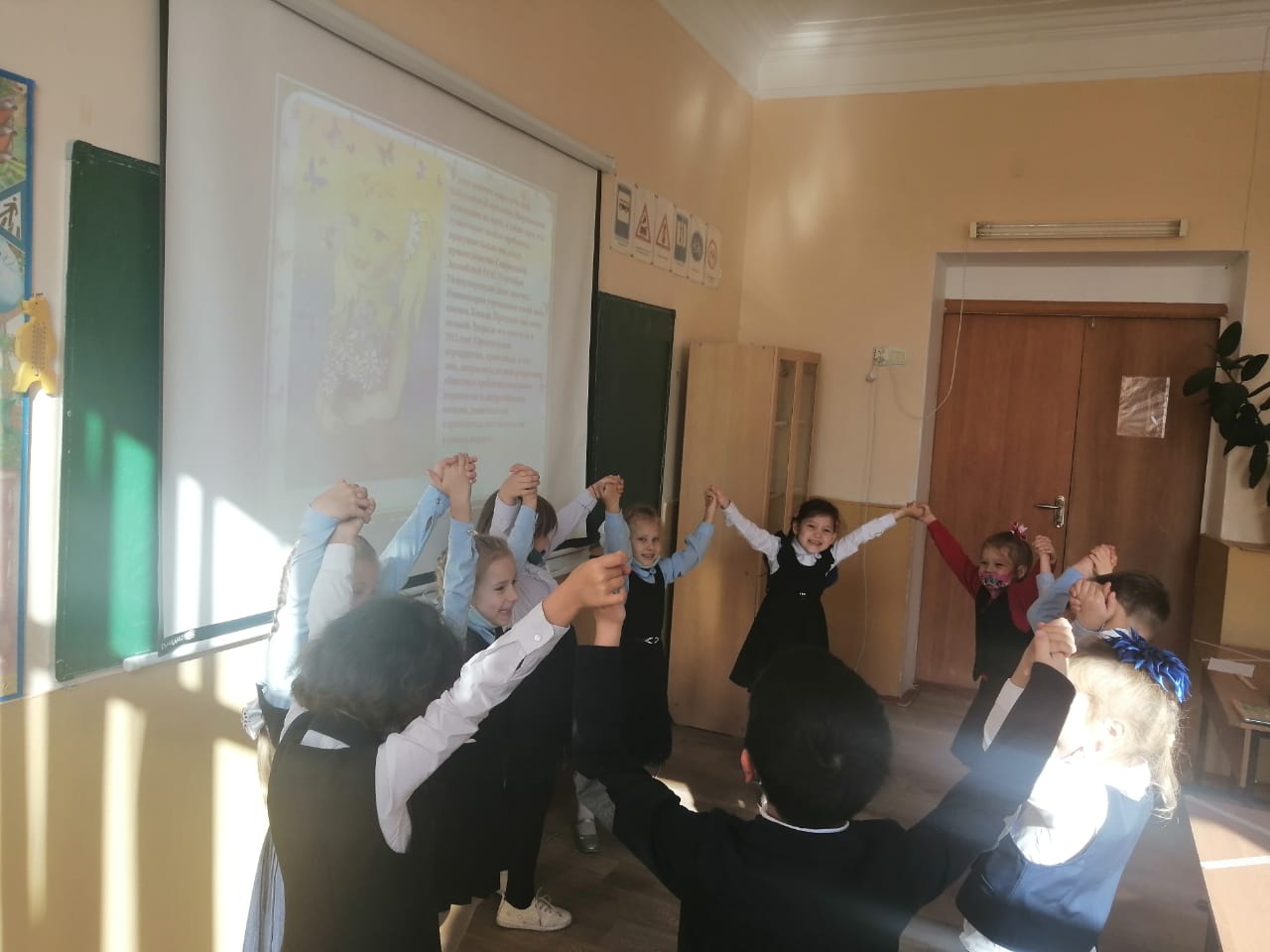 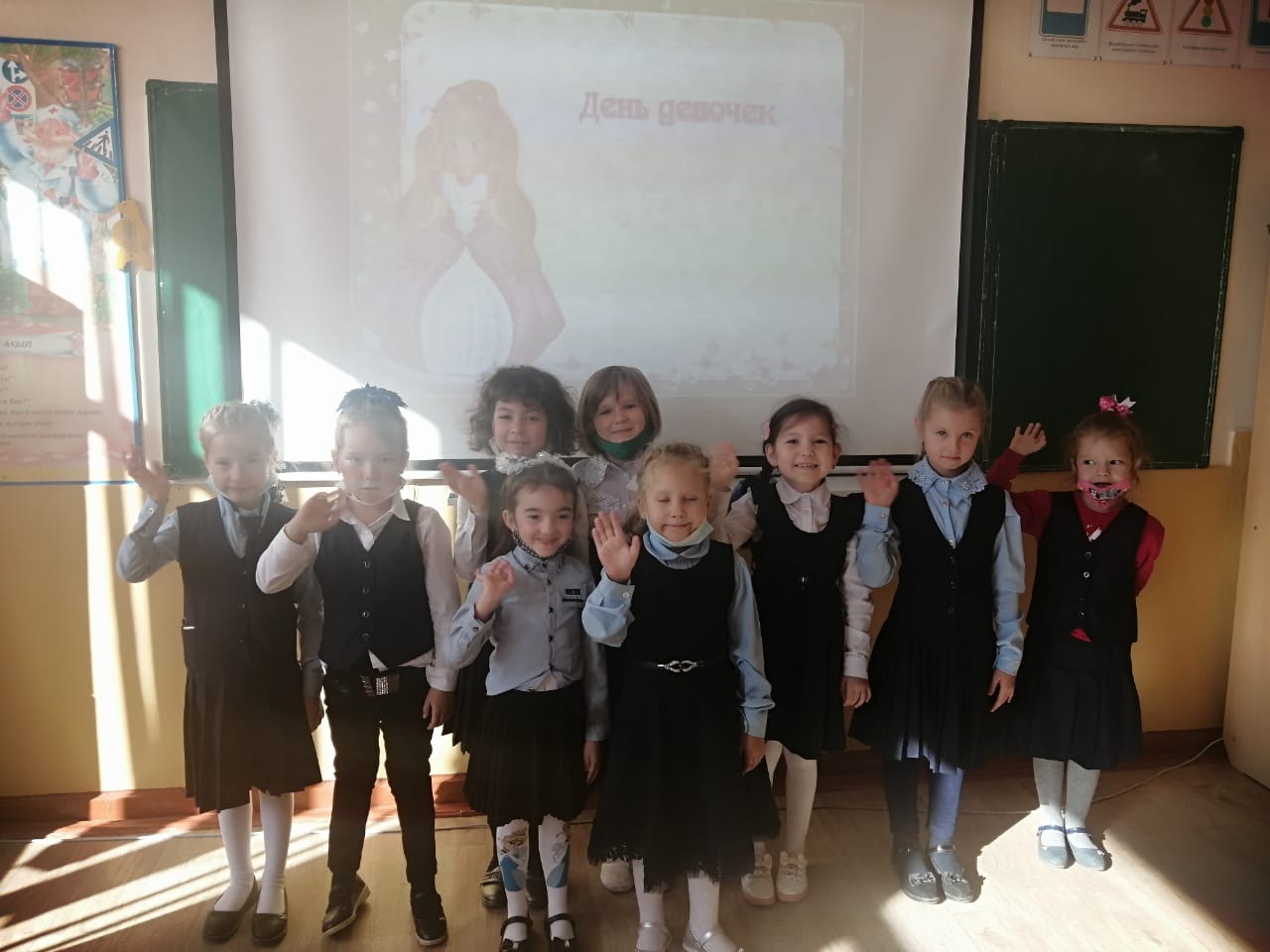 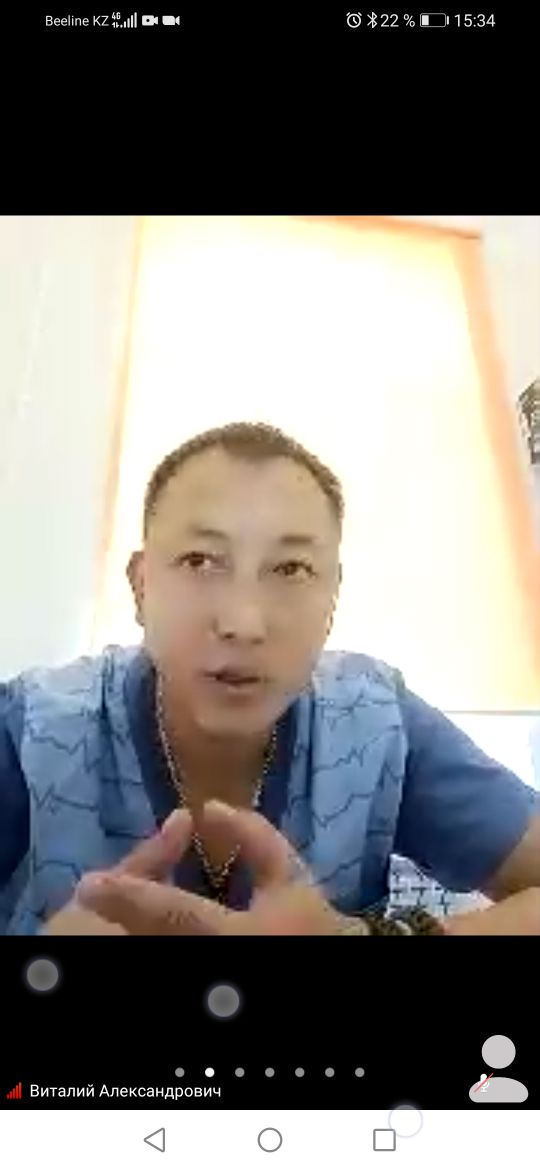 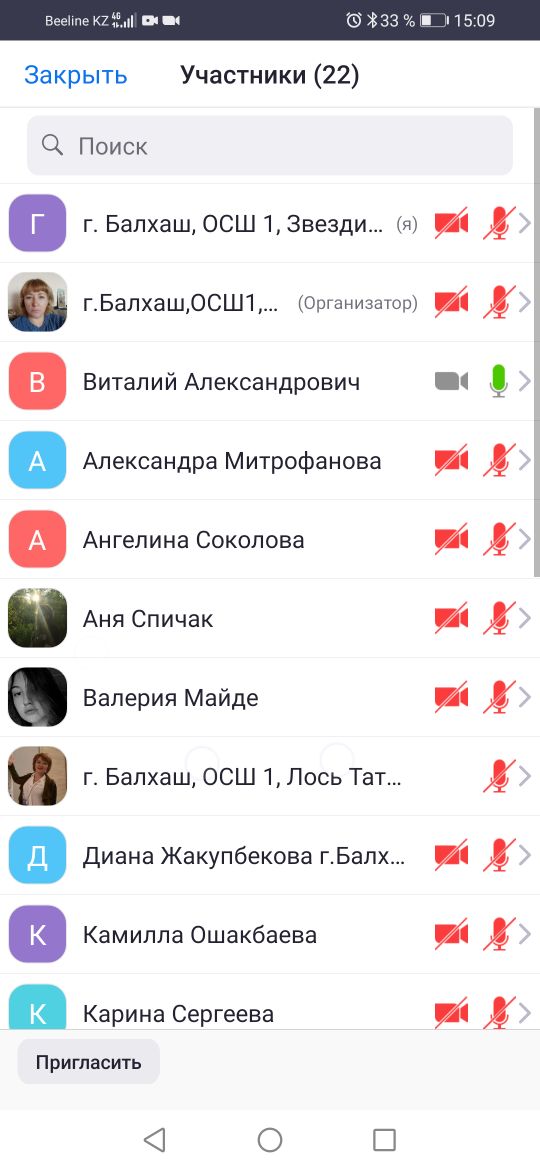 